Monday 1 – Tuesday 2 February 20211200 – 1500 hours (CEST)Virtual meeting	Fabio BIGI
	ChairmanInformal Experts Group on WTPF-21
Fourth meeting – Virtual meeting, 1-2 February 2021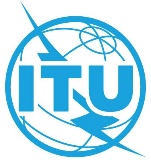 Revision 2 toDocument IEG-WTPF-21-4/1-E1 February 2021English onlyDRAFT AGENDADRAFT AGENDAINFORMAL EXPERTS GROUP ON WTPF-21 (IEG-WTPF-21)INFORMAL EXPERTS GROUP ON WTPF-21 (IEG-WTPF-21)Item1Introductory remarks2Adoption of the Agenda IEG-WTPF-21-4/1-E (Rev. 2)3Outcomes of VCC2 related to WTPF-21 4Comments received on the 4th draft of the Report by the Secretary-General from IEG membersConsolidation of Contributions submittedIEG-WTPF-21-4/4IEG-WTPF-21-4/10
IEG-WTPF-21-4/115Presentation of further/additional Contributions received on possible draft Opinions from IEG membersDiscussion of all Contributions received on possible draft Opinions from IEG membersIEG-WTPF-21-4/2IEG-WTPF-21-4/3IEG-WTPF-21-4/5IEG-WTPF-21-4/6IEG-WTPF-21-4/7IEG-WTPF-21-4/8IEG-WTPF-21-4/9IEG-WTPF-21-4/126Next steps7Other business